SHAREHOLDER REFERRAL CAMPAIGN CUSTOMER REFERRAL FORM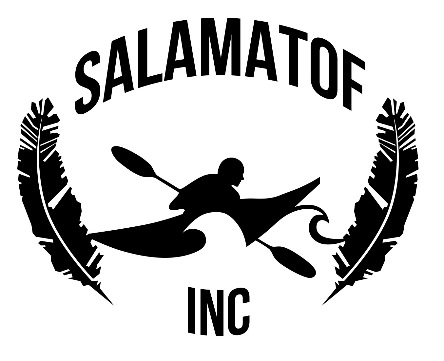 _____________________________________Referral Guidelines_____________________________________________To refer a potential customer, please complete this form and return it by fax to (907) 283-6470, mail it to P.O. Box 2682 Kenai, AK 99611 or email: info@salamatof.com or call (907) 283-7864.Please inform your referral that a representative from Salamatof will be calling them.If the customer you refer makes a purchase, you will receive referral award of $500, 90 days after Salamatof receives down payment.Employees are not eligible for referralOnly one referral award can be given per customer.  If a customer is referred by more than one person, the first referral received will be the one rewarded if the customer purchases a lot.There is no limit to the amount of clients you refer.                                                                            Your Information__  ________________________________________      __                 Your Name:  ____________________________________________________  Date: ______________________Mailing Address:  ____________________________________________________________________________E-Mail Address: ________________________________________  Telephone Number: ___________________                                                                     Referral  Information__  _______________________________ ______             __ Candidate Name:  __________________________________________________________________________________E-Mail Address:  ________________________________________ Telephone Number:  __________________________Best time to contact:  _________________What lot is this customer interested in: __________________________________________________________________                                                                     For Salamatof Use Only__  ____________________________________               __Date received:  ___________________________  Date of Closing:  _________________________________